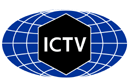 Part 1: TITLE, AUTHORS, APPROVALS, etcAuthor(s) and email address(es)Author(s) institutional address(es) (optional)Corresponding authorList the ICTV Study Group(s) that have seen this proposalICTV Study Group comments and response of proposerICTV Study Group votes on proposalAuthority to use the name of a living personSubmission datesICTV-EC comments and response of the proposerPart 2: NON-TAXONOMIC PROPOSALText of proposalPart 3: TAXONOMIC PROPOSALName of accompanying Excel moduleAbstractText of proposalSupporting evidence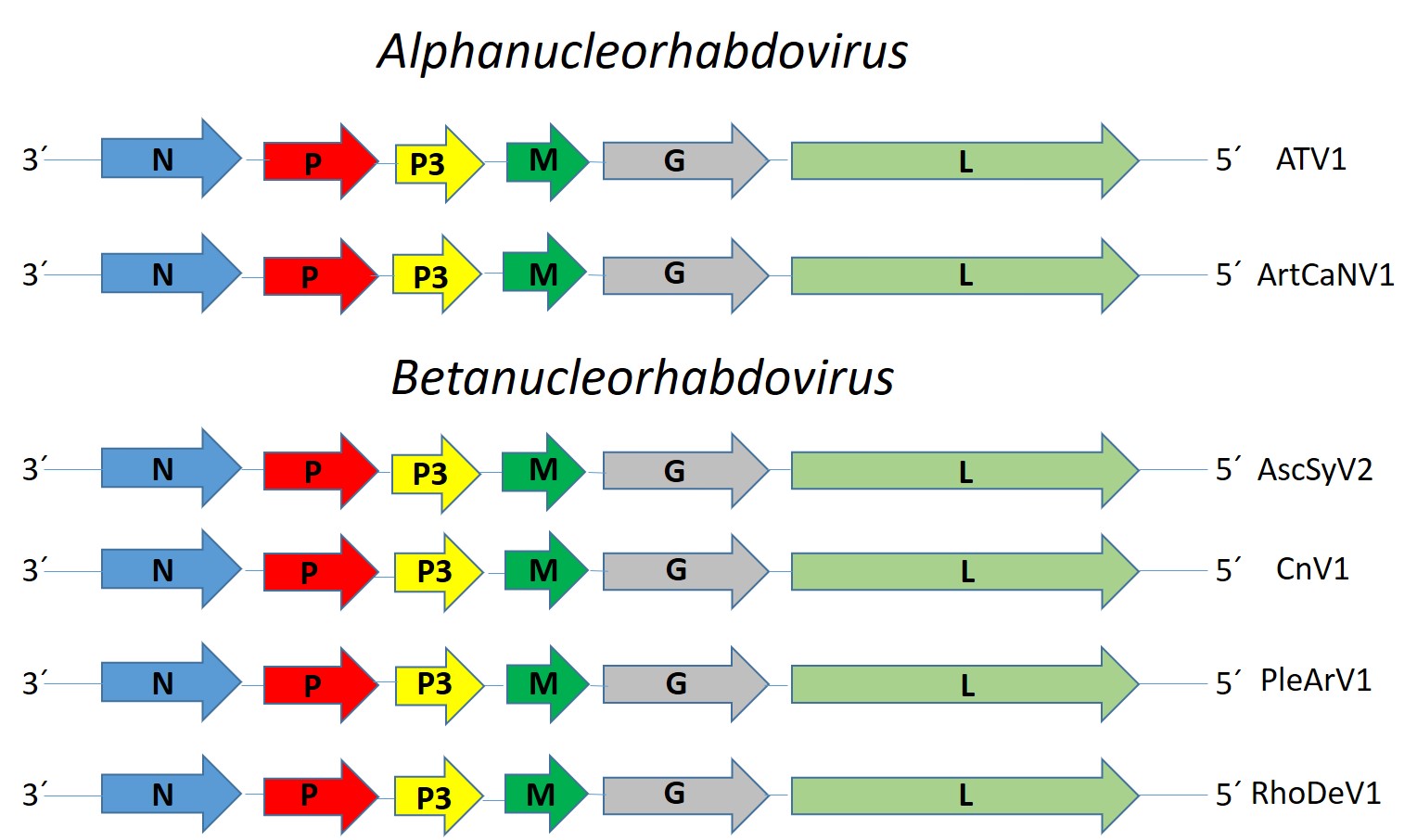 Figure 1. Genome graphs depicting architecture and gene products of proposed viruses to be included in species within genera Alphanucleorhabdovirus and Betanucleorhabdovirus. Abbreviations: N: nucleoprotein; P: phosphoprotein; P3: putative cell-to-cell movement protein; M: matrix protein; G: glycoprotein; L: large protein. Virus name abbreviations: Agave tequilana virus 1 (ATV1), Artemisia capillaris nucleorhabdovirus 1 (ArtCaNV1), Asclepias syriaca virus 2 (AscSyV2), Cnidium virus 1 (CnV1), Plectranthus aromaticus virus 1 (PleARV1), and Rhododendron delavayi virus 1 (RhoDeV1).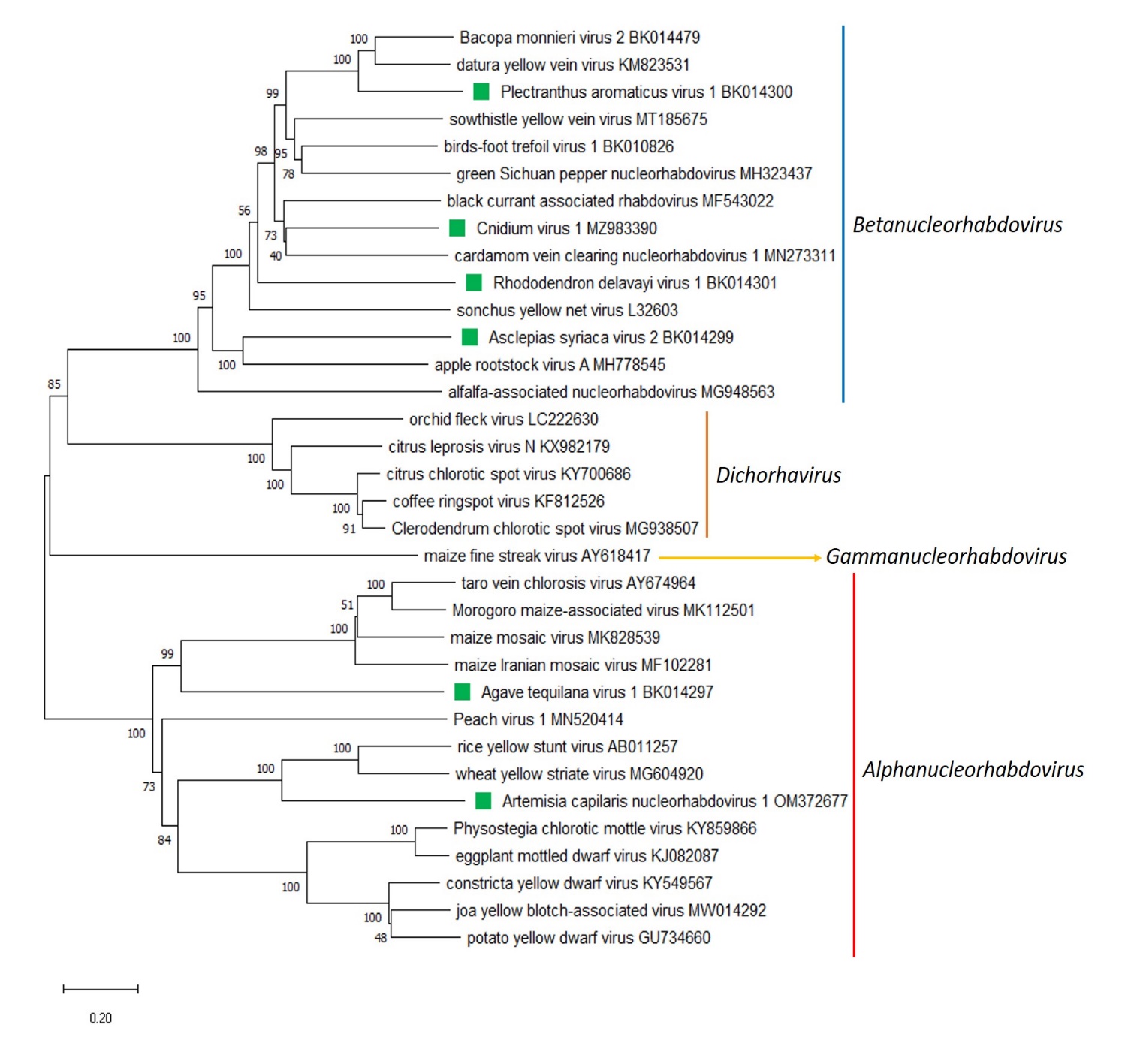 Figure 2. A Maximum Likelihood (ML) phylogenetic tree of plant-infecting rhabdovirus L protein sequences. Amino acid sequences were aligned using MUSCLE. The resulting alignment was used to generate a phylogenetic tree using MegaX with the best-fit model LG + G + I +F. Six viruses potentially belonging to the new species are indicated with green squares. Numbers at the nodes indicate bootstrap support (1000 replicates).References[1] Bejerman N, Dietzgen RG, Debat H (2021). Illuminating the Plant Rhabdovirus Landscape through Metatranscriptomics Data. Viruses 13:1303. PMID: 34372509, doi: 10.3390/v13071304.[2] Belete M, Igori D, Kim S, Lee S, Moon J (2022) Complete genome sequence of cnidium virus 1, a novel betanucleorhabdovirus infecting Cnidium officinale. Arch Virol 167:973-977. PMID: 35112199, doi:10.1007/s00705-021-05348-9.Code assigned:2022.001MShort title: Create two new species in the genus Alphanucleorhabdovirus, and four new species in the genus Betanucleorhabdovirus, subfamily Betarhabdovirinae (Mononegavirales: Rhabdoviridae)Short title: Create two new species in the genus Alphanucleorhabdovirus, and four new species in the genus Betanucleorhabdovirus, subfamily Betarhabdovirinae (Mononegavirales: Rhabdoviridae)Short title: Create two new species in the genus Alphanucleorhabdovirus, and four new species in the genus Betanucleorhabdovirus, subfamily Betarhabdovirinae (Mononegavirales: Rhabdoviridae)Bejerman N, Debat H, Dietzgen RG, Kondo H, Ramos-González P, Whitfield AE, Walker PJ, Freitas-Astúa Jbejerman.nicolas@inta.gob.ar;debat.hmberto@inta.gob.ar;r.dietzgen@uq.edu.au; hkondo@rib.okayama-u.ac.jp; plrg1970@gmail.com;awhitfi@ncsu.edu; peter.walker@uq.edu.au;juliana.astua@embrapa.brBejerman NICTV Rhabdoviridae Study GroupMinor correctionsStudy GroupNumber of membersNumber of membersNumber of membersStudy GroupVotes supportVotes againstNo voteICTV Rhabdoviridae Study Group1202Is any taxon name used here derived from that of a living person (Y/N)NTaxon namePerson from whom the name is derivedPermission attached (Y/N)Date first submitted to SC ChairMay 23, 2022Date of this revision (if different to above)2022.001M.N.v1.Alpha and betanucleorhabdoviruses_6nsp.xlsxViruses classified in the family Rhabdoviridae infect vertebrates, invertebrates, and plants. Six new plant-infecting rhabdoviruses were discovered recently and their complete or coding-complete genome sequences were determined. This proposal aims to classify taxonomically these six viruses in six new species in the genera Alphanucleorhabdovirus and Betanucleorhabdovirus. 